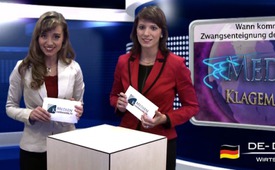 Wann kommt die Zwangsenteignung deutscher Sparer?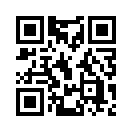 Als der Eurogruppenchef Jeroen Dijsselbloem nach der Zwangsenteignung zyprischer Sparer im Frühling 2013 sagte, diese Maßnahme könne als Vorbild ...Als der Eurogruppenchef
Jeroen Dijsselbloem nach der
Zwangsenteignung zyprischer
Sparer im Frühling 2013 sagte,
diese Maßnahme könne als
Vorbild für „Hilfsaktionen“ in
anderen europäischen Ländern
gelten, wogte ein Sturm der
Entrüstung durch die Massenmedien.
Dijsselbloem wurde
als unerfahrener Jungspund,
der nicht richtig kommunizieren
könne, verunglimpft. Politiker
entsetzten sich, zahlreiche
Minister reagierten mit Kopfschütteln.
Ihm wurde vorgeworfen,
er habe durch seine unsorgfältige
Wortwahl die Sparer in
Europa verunsichert. Sofort ruderte
Dijsselbloem zurück, gab
der Gruppendynamik der Politiker
in Europa nach und erklärte,
es sei doch alles nicht so ernst
gemeint gewesen. Wolfgang
Schäuble sagte beschwichtigend:
„Zypern ist und bleibt ein
spezieller Einzelfall!“
Doch bereits kurze Zeit später
zitierte die österreichische Zeitung
„Format“ denselben Wolfgang
Schäuble in großen
Schlagzeilen: „Sparer-Beteiligung
wie in Zypern muss der
Normalfall sein.“ „Die Welt“
titelte am 3.11.2013: „Und sie
wollen alle an unser Geld!“,
während sie die Tatsache enthüllte,
dass im neuen IWFStaatsschuldenbericht
eine Strategie
zur Enteignung deutscher
Sparer aufgeführt sei.
Wo bleibt nun der massenmediale
Sturm der Entrüstung über
die Kommunikations-„Fehler“
des Wolfgang Schäuble und
seiner Kollegen?von ss.Quellen:http://www.spiegel.de/wirtschaft/soziales/kritik-an-zypern-zitaten-von-euro-gruppen-chef-jeroen-dijsselbloem-a-891054.htmlhttp://www.format.at/articles/1313/931/355767/zypern-enteignunghttp://www.format.at/articles/1316/931/368905_s2/schaeuble-sparer-beteiligung-zypern-normalfallhttp://www.welt.de/print/wams/finanzen/article121482765/Und-sie-wollen-alle-an-unser-Geld.htmlDas könnte Sie auch interessieren:---Kla.TV – Die anderen Nachrichten ... frei – unabhängig – unzensiert ...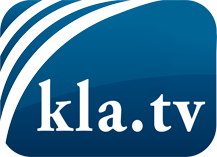 was die Medien nicht verschweigen sollten ...wenig Gehörtes vom Volk, für das Volk ...tägliche News ab 19:45 Uhr auf www.kla.tvDranbleiben lohnt sich!Kostenloses Abonnement mit wöchentlichen News per E-Mail erhalten Sie unter: www.kla.tv/aboSicherheitshinweis:Gegenstimmen werden leider immer weiter zensiert und unterdrückt. Solange wir nicht gemäß den Interessen und Ideologien der Systempresse berichten, müssen wir jederzeit damit rechnen, dass Vorwände gesucht werden, um Kla.TV zu sperren oder zu schaden.Vernetzen Sie sich darum heute noch internetunabhängig!
Klicken Sie hier: www.kla.tv/vernetzungLizenz:    Creative Commons-Lizenz mit Namensnennung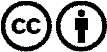 Verbreitung und Wiederaufbereitung ist mit Namensnennung erwünscht! Das Material darf jedoch nicht aus dem Kontext gerissen präsentiert werden. Mit öffentlichen Geldern (GEZ, Serafe, GIS, ...) finanzierte Institutionen ist die Verwendung ohne Rückfrage untersagt. Verstöße können strafrechtlich verfolgt werden.